«Росатом» поддержит серию мероприятий, приуроченных к 70-летию первой в мире АЭСВ Обнинске пройдут молодежный ядерный форум, летняя школа, ряд встреч и круглых столовС 24 по 28 июня в Обнинске (Калужская область) пройдет целый ряд мероприятий, приуроченных к 70-летию первой в мире АЭС. В них примут участие глава госкорпорации «Росатом» Алексей Лихачев, члены Правительства РФ, представители администрации Калужской области и города Обнинска, молодые ученые и иностранные студенты российских вузов.Основным днем юбилейной недели станет 26 июня — именно в этот день 70 лет назад в Обнинске начала работать первая в мире атомная электростанция. Праздничная программа начнется с торжественной церемонии у музейного комплекса «Первая в мире АЭС», обновленного после реконструкции. В ней примут участие заместитель председателя Правительства РФ Дмитрий Чернышенко и глава госкорпорации «Росатом» Алексей Лихачев.В тот же день на площадке Технической академии «Росатома» состоится открытие II Международного молодежного ядерного форума Obninsk NEW. Ожидается, что в нем также примут участие глава МАГАТЭ Рафаэль Гросси, президент Всемирной ядерной ассоциации Сама Бильбао-и-Леон (по видеосвязи), губернатор Калужской области Владислав Шапша, заместитель руководителя МАГАТЭ Михаил Чудаков, иностранные спикеры, а также около 700 студентов, аспирантов, молодых ученых и специалистов атомной отрасли из более чем 70 стран мира. Они обсудят вопросы развития глобальной системы ядерного образования, а также объединения усилий для продвижения ядерных и смежных технологий с целью создания устойчивого будущего. В рамках форума пройдет заседание рабочей группы МАГАТЭ по популяризации атомных технологий.24 июня стартует летняя школа «Обнинск Тех» на площадке Обнинского института атомной энергетики — филиала Национального исследовательского ядерного университета «МИФИ» (ИАТЭ НИЯУ МИФИ). 25 июня в Технической академии «Росатома» пройдет круглый стол, посвященный стратегии продвижения российского ядерного и смежного образования за рубежом. На площадке ИАТЭ НИЯУ МИФИ состоится встреча с молодежным мегасоветом «Обнинск Тех», также запланировано проведение встречи со студенческим советом «Росатома» в Доме ученых.Финальным мероприятием деловой программы 26 июня станет торжественное заседание секции Научно-технического совета «Росатома» в Доме ученых. К участию приглашены Президент НИЦ «Курчатовский институт» Михаил Ковальчук, губернатор Калужской области Владислав Шапша, руководители научных организаций РФ.27–28 июня в Обнинске пройдет Международная молодежная научно-техническая конференция. Ее участники обсудят реакторные технологии будущего, освоение управляемого термоядерного синтеза, ядерную медицину, новые материалы и технологии для перспективных энергетических систем. С докладами перед участниками выступят представители научного дивизиона «Росатома», НИЦ «Курчатовский институт», МАГАТЭ.Также 27 и 28 июня пройдет семинар Международного молодежного ядерного форума Obninsk NEW по навыкам для энергетического перехода БРИКС, участниками которого станут представители энергетических ведомств стран БРИКС.Кроме того, в программе предусмотрен ряд культурных мероприятий, в частности, праздничный концерт Молодежного симфонического оркестра под руководством Юрия Башмета. Планируется также открыть рядом с Домом ученых в Обнинске Аллею международного сотрудничества «Росатома» (в дополнение к Аллее российских атомных городов, где размещено 26 звезд городов присутствия предприятий атомной отрасли).Справка:Обнинск — первый наукоград нашей страны и крупный научно-технический кластер. Здесь находится первая в мире атомная станция, запущенная 26 июня 1954 года, Физико-энергетический институт имени А. И. Лейпунского, Обнинский институт атомной энергетики (филиал НИЯУ МИФИ) и ряд других знаковых научно-исследовательских центров. В городе расположен также главный кампус Технической академии «Росатома» — современного многопрофильного центра подготовки персонала атомной отрасли. Первая в мире атомная электростанция (Обнинская АЭС) дала начало эпохе мирного использования атомной энергии. Реакторная установка станции эффективно и безопасно эксплуатировалась 48 лет. 29 апреля 2002 года реактор станции был остановлен, и начались работы по выводу его из эксплуатации. В сентябре 2002 года из реактора была выгружена последняя топливная сборка. С 2009 года на базе Первой АЭС действует отраслевой мемориальный комплекс, который ежегодно посещает более 4 тысяч человек в год (школьники, студенты, специалисты из разных стран, а также обычные люди, интересующиеся атомной энергетикой).Международный молодежный ядерный форум Obninsk NEW — образовательное мероприятие, предназначенное для студентов, аспирантов, молодых ученых и специалистов атомной отрасли. Оно посвящено обсуждению ядерных технологий для будущего, включая новые материалы и энергетические системы. В 2023 году форум объединил около 500 экспертов, молодых ученых и специалистов из более чем 70 стран. Они обсудили глобальные вызовы, стоящие перед отраслью на пути создания будущего, основанного на принципах устойчивого развития, а также перспективы развития ядерной и смежных наук, создание новой системы подготовки и управления карьерой отраслевых специалистов.Международный научно-образовательный центр ядерных и смежных технологий «Обнинск Тех» — технологический хаб, который создается в Калужской области по инициативе госкорпорации, НИЯУ МИФИ. Он призван способствовать подготовке кадров для ядерной энергетики России и дружественных стран путем объединения усилий высшей школы, ведущих научных организаций и предприятий отрасли. С этой целью задействована инфраструктура Обнинского филиала университета МИФИ (ИАТЭ МИФИ) и Технической академии «Росатома», в проекте участвуют 20 вузов-партнеров «Росатома». Ожидается, что Центр станет базой для развития современных образовательных технологий, экспозицией высокотехнологичных продуктов российских компаний, площадкой для проведения конгрессов, выставок, международных школ и т. д.Правительство РФ и крупные российские компании продолжают расширять спектр решений по раскрытию потенциала студентов и молодых сотрудников. «Росатом» и его предприятия участвуют в создании базовых кафедр в российских вузах, реализации стипендиальных программ поддержки, крупных образовательных проектов, организации практики и стажировки для студентов с последующим их трудоустройством.  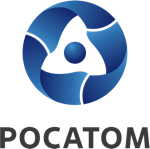 Медиацентр атомнойпромышленности
atommedia.onlineПресс-релиз18.06.24